Informatyka – klasa 12. MS Excel – błędy, formatowanie: wiersza, kolumny, arkuszaNajczęstsze komunikaty o błędach:#NAZWA?  - informacja o błędzie w formule#ARG!  - informacje o błędnym argumencie formuły#DZIEL/0! - formuła próbuje dzielić przez 0#LICZBA! - próba wykonania niedozwolonej operacji matematycznejSymbol # (jego wielokrotność) oznacza, że brak miejsca na wyświetlenie wyniku.Formatowanie wiersza, kolumny - wykonujemy podobnie jak formatowanie pojedyńczej komórki.Autodopasowanie szerokości kolumny, wysokości - w sekcji Komórki należy wybrać opcję Format i skorzystać z dostępnych opcji.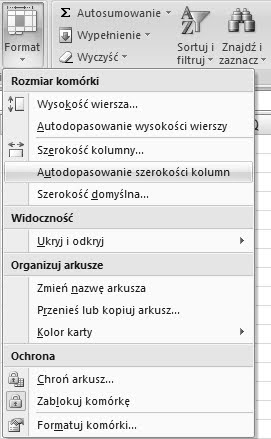 
Ustawianie: szerokości kolumny, wysokości wiersza, wstawienie kolumny, wiersza - czynności te wykonamy najszybciej korzystając z menu kontekstowego. Szerokość i wysokość podawane są w tzw. em-ach.Operacje na arkuszach:zmiana nazwy arkusza zmiana koloru kartyzmiana kolejności arkuszy wstawianie i usuwanie arkusza Operacja na arkuszach wykonujemy korzystając z menu kontekstowego lub metody przeciągnij - upuść.